Reakce a vlastnosti oxidu vápenatéhoPracovní list je vhodný pro studenty střední školy a 2. stupně ZŠ. Žáci si zopakují základní vlastnosti oxidu vápenatého, jeho výrobu a použití. Pokus: Reakce oxidu vápenatého s vodou________________________________________________________Napište vlastnosti a použití oxidu vápenatého.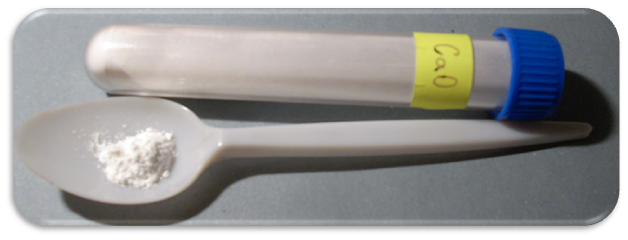 Autor: Ondřej Mangl – Vlastní dílo, Volné dílo, https://commons.wikimedia.org/w/index.php?curid=2298995……………………………………………………………………………………………………………………………………………………………………………………………………………………………………………………………………………………………………………………………………….Označte a zdůvodněte správnou odpověď:Co se stane, pokud kádinku s oxidem vápenatým a vejcem zalijeme studenou vodou?vejce se obarví na žlutodojde k varu a tím k uvaření vejcevejce vyskočí ze skleniceVysvětlete pojmy exotermická a endotermická reakce.………………………………………………………………………………………………………………………………………………………………………………………………………………………………Napište rovnice vzniku:páleného vápnahašeného vápnaCo jsem se touto aktivitou naučil(a):………………………………………………………………………………………………………………………………………………………………………………………………………………………………………………………………………………………………………………………………………………………………………